
COMUNE DI VEGLIE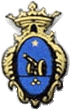 Provincia di LecceRICHIESTA DI PARTECIPAZIONE AL CORSO GRATUITO PER LE “MANOVRE DI DISOSTRUZIONE DELLE VIE AEREE IN ADULTI, BAMBINI E LATTANTI”Indicare il giorno in cui si preferisce effettuare il corso (ai fini della composizione dei partecipanti farà fede il numero di protocollo):        07/03/2016          	                   14/03/2016			         21/03/2016Veglie,							____________________________Nome:Cognome:Nato a:Il:Telefono:email:Spazio riservato all’Ufficio Protocollo